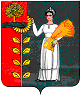 Администрация сельского поселения Среднематренский сельсовет Добринского муниципального района Липецкой областиРоссийской ФедерацииПОСТАНОВЛЕНИЕ03.10.2016                             с. Средняя Матренка                                 № 78/1О назначении публичных слушаний по проекту  изменений Правил землепользования и застройки сельского поселения  Среднематренский сельсовет Добринского муниципального района Липецкой области           В соответствии со ст. 31-33 Градостроительного кодекса Российской Федерации, Федеральным законом от 06.10.2003 г. № 131-ФЗ «Об общих принципах организации местного самоуправления в Российской Федерации», Уставом сельского поселения Среднематренский сельсовет, Порядком    организации и проведении публичных слушаний по вопросам градостроительной деятельности на территории       сельского   поселения Среднематренский сельсовет Добринского муниципального района Липецкой области, Уставом сельского поселения Среднематренский сельсовет, администрация сельского поселения Среднематренский сельсовет ПОСТАНОВЛЯЕТ:1. Назначить публичные слушания по вопросу обсуждения проекта « О внесении изменений в Правила землепользования и застройки сельского поселения Среднематренский сельсовет Добринского муниципального района Липецкой области».2. Утвердить состав оргкомитета по подготовке и  проведению публичных  слушаний (Приложение №1).2.1. Проинформировать граждан сельского поселения Среднематренский сельсовет о назначении публичных слушаний путем обнародования в установленном порядке.2.2. Определить местонахождение проекта изменений Правил землепользования и застройки сельского поселения Среднематренский сельсовет Добринского муниципального района Липецкой области: здание администрации сельского поселения Среднематренский сельсовет Добринского муниципального района Липецкой области, расположенное по адресу: Липецкая область, Добринский район,  с. Средняя Матренка, ул. Центральная, д. 16.2.3. Установить, что предложения и замечания принимаются ежедневно, в письменной форме кроме субботы и воскресенья с 9.00 часов до 17.00 часов по адресу: Липецкая область, Добринский район, с. Средняя Матренка , ул. Центральная, д. 16.2.4. Установить  срок рассмотрения предложений и замечаний по проекту Правил землепользования и застройки сельского поселения  Среднематренский сельсовет Добринского муниципального района Липецкой области от 1 до 5дней.2.5. Провести публичные слушания по проекту « О внесении изменений в Правила землепользования и застройки сельского поселения  Среднематренский сельсовет Добринского муниципального района Липецкой области»    17.10.2016  года  в 14-00 часов по адресу: Липецкая область, Добринский район, с. Средняя , ул. Центральная, д. 14.2.6. Представить проект изменений Правил землепользования и застройки сельского поселения Среднематренский сельсовет Добринского муниципального района Липецкой области с протоколом  и заключениями  публичных слушаний главе администрации сельского поселения для внесения в представительный орган местного самоуправления поселения.2.7. Обеспечить опубликование настоящего постановления на официальном сайте администрации сельского поселения Среднематренский сельсовет, сайте администрации Добринского муниципального района.3. Контроль над исполнением настоящего постановления оставляю за собой.4. Настоящее постановление вступает в силу со дня его принятия.Глава сельского поселения                                                    Н.А.Гущина                                                                                                                 Приложение 1к постановлению администрациисельского поселенияСреднематренский сельсоветОт 03.10.2016г. № 78/1Состав оргкомитета по подготовке  и  проведению публичных  слушаний «О внесении изменений в Правила землепользования и застройки сельского поселения Среднематренский сельсовет Добринского муниципального района Липецкой области»Председатель оргкомитета – Гущина Н.А.- глава администрации сельского поселения Среднематренский сельсовет.Заместитель председателя оргкомитета  – Власова Е.В. депутат Совета депутатов сельского поселения Среднематренский сельсовет.Секретарь оргкомитета – Волкова С.Н.- специалист администрации сельского поселения Среднематренский сельсовет.Члены оргкомитета:Панова Л.А. – старший специалист администрации сельского поселения Среднематренский сельсовет.Приглашенные члены оргкомитета:Злобин Е.В. – депутат Совета депутатов сельского поселения Среднематренский сельсовет.Нечепуренко Н. Е. – председатель комитета ЖКХ, строительства и дорожного хозяйства администрации Добринского муниципального района (по согласованию).Зимин И.И. – начальник отдела организационно-правовой и кадровой работы администрации Добринского муниципального района (по согласованию).